March 27, 2015Re: C-2015-2469655(SEE ATTACHED LIST)Susan Kreider v. PECO Power CompanyVarious DisputesMotion Judge Assignment Notice	This is to inform you that Administrative Law Judge David A. Salapa has been assigned as the Presiding Officer in the above captioned proceeding.  Judge Salapa will be responsible to resolve any issues which may arise during this preliminary phase of the proceeding.	An Initial Hearing, if necessary, will be scheduled at a later date, and the parties will be promptly notified by mail of the date, time and location for the hearing.	Procedural questions or comments should be directed to the judge at:717.797.1399pc:	ALJ David A. Salapa	Jose Garcia	File RoomC-2015-2469655 - SUSAN KREIDER v. PECO ENERGY COMPANY

SUSAN KREIDER
169 W QUEEN LANE
PHILADELPHIA PA  19144
215.849.1698
SHAWANE L LEE ESQUIRE
EXELON BUSINESS SERVICES
2301 MARKET STREET S23-1
PHILADELPHIA PA  19103
215.841.6841
Accepts E-serviceRepresenting PECO Power Company
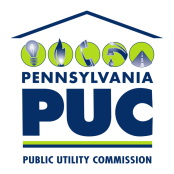  PUBLIC UTILITY COMMISSIONAdministrative Law JudgeP.O. IN REPLY PLEASE REFER TO OUR FILE